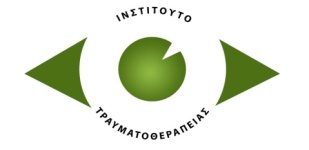 ΔΗΛΩΣΗ ΕΓΓΡΑΦΗΣ ΣΥΜΜΕΤΕΧΟΝΤΩΝΜε το παρόν δεσμεύομαι υπεύθυνα για την συμμετοχή μου στο «Πρόγραμμα Εξειδίκευσης στη μέθοδο EMDR». Συμμετέχω στο σεμινάριο οικειοθελώς  και συμφωνώ με τους  παρακάτω όρους συμμετοχής.ΠΙΣΤΟΠΟΙΗΜΕΝΟ ΠΡΟΓΡΑΜΜΑ ΕΞΕΙΔΙΚΕΥΣΗΣ  ΣΤΗ ΜΕΘΟΔΟ EMDRΜε τη Δόμνα Βεντουράτου, EMDR-Europe accred.Trainer    (77 διδακτικές ώρες + 10 ώρες εποπτεία)   1) Ημερίδα Εισαγωγής στην Τραυματοθεραπεία & τη μέθοδο EMDR                                   (9/ 3 /2019)       2) Προπαρασκευαστικό διήμερο «Σταθεροποίηση & θεραπευτικός σχεδιασμός»             (13-14/4/2019)                                                                                                                  3) EMDR Ιο μέρος  (11-12/ 5 /2019)                                                                         4) EMDR ΙΙο μέρος  (1-2/ 6 /2019)                                                                 5) EMDR ΙΙΙο μέρος  (13-14/ 7 /2019)                                                             (όλες οι ημέρες διαρκούν από 9.30 π.μ. έως 17.30 μ.μ)Κόστος :1) Ημερίδα Εισαγωγής: 70,- ευρώ  για εγγραφή μέχρι 22/02/19                                           80,- ευρώ  για μεταγενέστερες  εγγραφές2) Διήμερα: 220,- ευρώ έκαστο (συνολ.κόστος εκπαιδευτικού κύκλου: 950,- ευρώ)!  EKΠΤΩΣΗ  10%  για συναδέλφους από περιφέρεια  !Τα σεμινάρια θα πρέπει να παρακολουθούνται ανελλιπώς και  με τη σειρά που αναγράφονται !ΠΡΟΣΟΧΗ! Μεταξύ του 2ου  και 5ου    διημέρου προβλέπονται υποχρεωτικά 10 ώρες ομαδικής ή ατομικής εποπτείας σε πιστοποιημένες επόπτριες EMDR, συνεργάτες του Ινστιτούτου, σύμφωνα με τις προδιαγραφές της EMDR-Europe.  Οι εποπτείες αυτές συνυπολογίζονται για μεταγενέστερη πιστοποίηση, σύμφωνα με όσα ορίζονται από την EMDR-Hellas. Το κόστος των εποπτειών ανέρχεται στα 200 ευρώ, είναι πρόσθετο  και εξοφλείται  απευθείας  στις  επόπτριες.Τόπος διεξαγωγής:   Ξενοδοχείο ΗΡΑ,Φαλήρου 9, Σταθμός Μετρό Ακρόποληhttp://www.herahotel.gr/Βεβαιώνω ότι είμαι επαγγελματίας ψυχικής υγείας (κάτοχος άδειας ασκ. επαγγ.) με  κλινική εμπειρία και ψυχοθεραπευτική εκπαίδευση. Γνωρίζω ότι η παρουσία μου σε όλη τη διάρκεια του προγράμματος είναι προϋπόθεση για την απονομή του διπλώματος. Σε περίπτωση  κωλύματος μπορώ να ματαιώσω τη συμμετοχή μου μέχρι δύο εβδομάδες πριν την έναρξη του προγράμματος χωρίς επιβάρυνση. Εάν ακυρώσω τη συμμετοχή μου αργότερα μου επιστρεφονται τα δίδακτρα μόνον εφόσον βρω αντικαταστάτη μου.Πληρωμή: Παρακαλούμε εμβάστε το παρακάτω ποσό:Για την Ημερίδα Εισαγωγής 70,-  (έως 22/02/19 μειωμένη τιμή) ή των 80,-Για τα  διήμερα (2) – (5) το ποσό των 220,- θα εμβάζεται 1 εβδομάδα πριν στο λογαριασμό (δικαιούχος:  Δομνίκη Βεντουράτου):ο   ΤΡΑΠΕΖΑ ΠΕΙΡΑΙΩΣ GR73 0171 7330 0067 3314 1263 756Για την  EKΠΤΩΣΗ  10% ( για συναδέλφους από την περιφέρεια) επικοινωνήστε !Όνομα.......................................................................................................... Επώνυμο.......................................................................................................Ιδιότητα.......................................................................................................Διεύθυνση...................................................................................................Τηλ..............................................................................................................e-mail……………………………………………….....…...................................................ΔΟΥ.............................................................................................................ΑΦΜ...........................................................................................................1. Όροι Ακύρωσης  Σε περίπτωση  κωλύματος μπορώ να ματαιώσω τη συμμετοχή μου μέχρι δύο εβδομάδες πριν την έναρξη του προγράμματος χωρίς επιβάρυνση. Εάν ακυρώσω τη συμμετοχή μου αργότερα (για οποιοδήποτε λόγο) μου επιστρεφονται τα δίδακτρα μόνον εφόσον βρω αντικαταστάτη που να πληροί τα κριτήρια συμμετοχής.2. Πνευματικά δικαιώματαΣτην αρχή του σεμιναρίου θα παραλάβω έντυπο διδακτικό υλικό. Αναγνωρίζω ότι η Δομνίκη Βεντουράτου (Ινστιτούτο Τραυματοθεραπείας) διατηρεί τα αποκλειστικά πνευματικά δικαιώματα για το διδακτικό υλικό, καθώς και για οποιοδήποτε άλλο υλικό, το οποίο θα χρησιμοποιηθεί κατά την διάρκεια του σεμιναρίου, είτε πρόκειται για υλικό που διατηρεί ως δικαιούχος/ιδιοκτήτης είτε ως κάτοχος αδείας για την χρήση του υλικού. Το υλικό που θα χρησιμοποιηθεί αφορά – ενδεικτικά και όχι αποκλειστικά,  έντυπο υλικό, οπτικό, ακουστικό, ψηφιακό, διαδικτυακό όπως και άλλο υλικό. Η συμμετοχή μου στο σεμινάριο δεν  συνεπάγεται την αγορά του υλικού και δεν οδηγεί  στην απόκτηση της άδειας χρήσης ή κατοχής ή άλλων δικαιωμάτων πάνω στο υλικό.3. Τήρηση απορρήτουΔεσμεύομαι στο να διαχειριστώ αυστηρά εμπιστευτικά τις πληροφορίες που θα αφορούν τους άλλους συμμετέχοντες στο σεμινάριο. Δεν θα μεταφέρω για κανέναν λόγο τις πληροφορίες αυτές σε τρίτα πρόσωπα η εταιρίες, εκτός  εάν  υποχρεωθώ από τον νόμο να το κάνω. Δεν θα παράξω κανένα ηχητικό, βίντεο, οπτικό, ακουστικό η άλλου τύπου αρχείο λήψης, εκτός και εάν λάβω ξεκάθαρη άδεια από τη ΔΒ . Εκτός αυτού δεν θα αναπαράξω, δημιουργήσω αντίτυπα - φωτοαντίγραφα των  εμπιστευτικών πληροφοριών όπως επίσης δεν θα διανείμω, δημοσιεύσω ή μεταφέρω  προφορικά  καμία από τις εμπιστευτικές πληροφορίες του σεμιναρίου.4. Προσωπικές συνεδρίεςΚατά την διάρκεια του σεμινάριο η εκπαιδεύτρια/ οι βοηθοί της  θα διεξάγουν με τους συμμετέχοντες ζωντανές ατομικές συνεδρίες παρουσία της ομάδας (live demonstrations) . Μου είναι γνωστό ότι ο κύριος λόγος αυτών των  ατομικών συνεδριών είναι η εκπαίδευση, και ότι θα πρέπει να δίνουν την δυνατότητα της πειραματικής μάθησης των αρχών του EMDR στους συμμετέχοντες και να τους υποστηρίξουν στην επαγγελματική εκπαίδευση - μετεκπαίδευση και την εξέλιξη τους. Ο όρος «ατομική συνεδρία» συμπεριλαμβάνει και την εξάσκηση/πρακτική των συμμετεχόντων σε ομάδες ανά δυο άτομα. Η συμμετοχή στις ατομικές συνεδρίες γίνεται οικειοθελώς.Αναλαμβάνω την ευθύνη μου να επικοινωνήσω ξεκάθαρα στον υπεύθυνο συντονιστή του σεμιναρίου πριν η κατά την διάρκεια του εκπαιδευτικού αν δεν επιθυμώ να συμμετάσχω σε αυτές. Γνωρίζω ότι είμαι υπεύθυνος/η για την ψυχολογική και συναισθηματική μου αντίδραση κατά την διάρκεια της «ατομικής συνεδρίας» και ότι η «ατομική συνεδρία» μπορεί να μου προκαλέσει ψυχολογικές και συναισθηματικές αντιδράσεις. Το Ινστιτούτο Τραυματοθεραπείας (Δομνίκη Βεντουράτου) δεν αναλάβει καμία απολύτως ευθύνη για τις αντιδράσεις μου στην «ατομική συνεδρια». Οι δυνατότητες μετεκπαίδευσης μέσα από την «ατομική συνεδρία» δύνανται να επιφέρουν μια παραγωγική ψυχολογική εμπειρία, παρότι ο κύριος σκοπός της "ατομικής συνεδρίας " συνίσταται στο να παρουσιάσει τις αρχές του EMDR και μόνον.5. Αποκλεισμός από την συμμετοχήΣε περίπτωση που η Δομνίκη Βεντουράτου  κρίνει ότι η παρουσία μου στο σεμινάριο είναι επιζήμια για τους συμμετέχοντες ή για εμένα τον ίδιον/την ίδια, και για λόγους προστασίας των συμμετεχόντων ή εμένα του ιδίου/της ιδίας και μου ζητήσει να διακόψω την συμμετοχή μου στο σεμινάριο, δηλώνω ότι συμφωνώ να διακόψω την συμμετοχή μου αμέσως και να απομακρυνθώ από το σημείο διεξαγωγής του σεμιναρίου . Σε περίπτωση που διακόψω εγώ με δική μου πρωτοβουλία την συμμετοχή μου στο σεμινάριο, θα τεθούν σε ισχύ οι όροι ακυρώσης (παράγραφος (1).6. Δήλωση συμμόρφωσης με το Γενικό Κανονισμό Προστασίας Δεδομένων Προσωπικού Χαρακτήρα (GDPR)Ενημέρωση και Παροχή συγκατάθεσηςΑ. Η επεξεργασία των δεδομένων προσωπικού χαρακτήρα (ονοματεπώνυμο, διεύθυνση, τηλέφωνο , email Α.Φ.Μ. κλπ) καθώς και ενδεχομένων ειδικών κατηγοριών δεδομένων προσωπικού χαρακτήρα (ευαίσθητα προσωπικά δεδομένα) θα διενεργείται μόνο από την Δομνίκη Βεντουράτου (Ινστιτούτο Τραυματοθεραπείας, εφεξής το «Ινστιτούτο») (Α.Φ.Μ.  028169405, διεύθυνση Κουντουριώτου 63 Γαλάτσι, τηλ. 2106853933). Η επεξεργασία των προσωπικών δεδομένων, είναι υποχρεωτική για την παροχή των υπηρεσιών του Ινστιτούτου.Β. Τα δεδομένα προσωπικού χαρακτήρα θα υπόκεινται, εντός του πλαισίου της Πολιτικής Προστασίας Προσωπικών Δεδομένων που εφαρμόζει  το Ινστιτούτο (της οποίας μπορείτε να λάβετε γνώση επισκεπτόμενοι την ιστοσελίδα www.travmatotherapeia.com) και πάντα σε συμμόρφωση με το Γενικό Κανονισμό Προστασίας Δεδομένων Προσωπικού Χαρακτήρα (GDPR), τόσο σε αυτοματοποιημένη όσο και μη αυτοματοποιημένη επεξεργασία, από τα πληροφορικά συστήματα του Ινστιτούτου, για την παροχή των υπηρεσιών από αυτό και κυρίως τη συμμετοχή σε μετεκπαιδευτικά προγράμματα, σεμινάρια, ομιλίες κλπ. που διοργανώνονται από το Ινστιτούτο, την παροχή πληροφοριών σχετικά με μετεκπαιδευτικά προγράμματα, σεμινάρια, ημερίδες και γενικώς υπηρεσίες που σχετίζονται με τους σκοπούς του Ινστιτούτου και την  επικοινωνία σχετικά με νέα, δημοσιεύσεις και συνέδρια  που αφορούν την Τραυματοθεραπεία και τις μεθόδους EMDR και CRM.Γ. Στο πλαίσιο της παροχής των υπηρεσιών από το Ινστιτούτο, τα δεδομένα προσωπικού χαρακτήρα σας συμφωνώ και αποδέχομαι να διαβιβαστούν σε φυσικά ή νομικά πρόσωπα και άλλους συνεργαζόμενους με το Ινστιτούτο επαγγελματίες στον τομέα των δραστηριοτήτων του και τούτο αποκλειστικά για τους σκοπούς που έχω συναινέσει. Το Ινστιτούτο δεσμεύεται ότι δεν θα προβεί σε οποιαδήποτε επεξεργασία (συλλογή, καταχώρηση, αποθήκευση, μεταβολή, διαβίβαση κλπ.) των δεδομένων αυτών εκτός των ανωτέρω πλαισίων δίχως τη ρητή συγκατάθεση του υποκειμένου των δεδομένων.Δ. Έλαβα γνώση ότι έχω το δικαίωμα υποβολής αιτήματος για ενημέρωση, πρόσβαση, διόρθωση ή διαγραφή ή περιορισμό της επεξεργασίας των δεδομένων που με αφορούν καθώς και το δικαίωμα στην φορητότητά τους. Τα δικαιώματα αυτά ενημερώθηκα ότι μπορώ να ασκήσω, είτε με την αποστολή επιστολής στη διεύθυνση: Κουντουριώτου 63, Γαλάτσι (Υπ' όψιν Δομνίκης Βεντουράτου) είτε με ηλεκτρονικό μήνυμα στην ηλεκτρονική διεύθυνση info@travmatotherapeia.comΑπάντηση για την ικανοποίηση του δικαιώματος θα πρέπει να δοθεί εντός χρονικού διαστήματος 30 ημερών. Επίσης, έλαβα πλήρη γνώση, ότι έχω το δικαίωμα ανάκλησης της παρούσας συγκατάθεσής μου, στην επεξεργασία των δεδομένων που με αφορούν, χωρίς όμως σ' αυτή την περίπτωση, να θίγεται η νομιμότητα της επεξεργασίας που πραγματοποιήθηκε μέχρι την ανάκληση της συγκατάθεσης μου. Επίσης, ενημερώθηκα, ότι διατηρώ πάντα το δικαίωμα να απευθυνθώ στην Αρχή Προστασίας Δεδομένων Προσωπικού Χαρακτήρα (www.dpa.gr).Υπογράφοντας την παρούσα δηλώνω υπεύθυνα ότι παρέχω τη ρητή συγκατάθεσή μου προς την διοργανώτρια κ.Βεντουράτου Δομνίκη, Ινστιτούτο Τραυματοθεραπείας (Κουντουριώτου 63 Γαλάτσι, τηλ. 2106853933) και τους συνεργάτες της,  ώστε να προβεί σε συλλογή και επεξεργασία των ανωτέρω δεδομένων μουπροσωπικού χαρακτήρα(Παρακαλώ σημειώστε με Χ τις παραγράφους με τις οποίες είστε σύμφωνοι)☐  σύμφωνα και αποκλειστικά  προς τους σκοπούς του «Προγράμματος εξειδίκευσης στο EMDR»  οποίο επιθυμείτε να λάβετε μέρος☐  προκειμένου να λαμβάνετε στο μέλλον ενημερώσεις για μετεκπαιδευτικά σεμινάρια και  ημερίδες που διοργανώνει το Ινστιτούτο Τραυματοθεραπείας, αλλά και συνέδρια και ανακοινώσεις από το χώρο της Τραυματοθεραπείας και των μεθόδων EMDR και CRM.☐  Συμφωνώ να δοθούν τα προσωπικά στοιχεία μου στους συνεκπαιδευόμενούς μου από την παρούσα εκπαίδευση για λόγους δικτύωσης και δημιουργίας ομάδων εργασίας και πρακτικής.Τόπος                                                                                 Ημερομηνία___________________________________________________________________Ονοματεπώνυμο                                                                Υπογραφή_________________________________________________________!!! Παρακαλούμε στείλτε  τη συμπληρωμένη δήλωση με τη σκαναρισμένη υπογραφή σας  στο info@travmatotherapeia.com